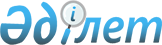 О внесении дополнения в некоторые решения районного маслихата
					
			Утративший силу
			
			
		
					Решение Сырдарьинского районного маслихата Кызылординской области от 15 декабря 2011 года № 371. Зарегистрировано Департаментом юстиции Кызылординской области 13 января 2012 года № 10-8-167. Утратило силу решением Сырдарьинского районного маслихата Кызылординской области от 2 июня 2017 года № 113
      Сноска. Утратило силу решением Сырдарьинского районного маслихата Кызылординской области от 02.06.2017 № 113 (вводится в действие со дня первого официального опубликования).

      Примечание РЦПИ:

      В тексте сохранена авторская орфография и пунктуация.
      В соответствии с Законом Республики Казахстан от 23 января 2001 года "О местном государственном управлении и самоуправлении в Республике Казахстан", статьи 43-1 Закона Республики Казахстан от 24 марта 1998 года "О нормативных правовых актах" районный маслихат РЕШИЛИ:
      1. Внести в решение очередной VІІІ сессии районного маслихата от 22 октября 2008 года N 107 "О зонировании земель поселка Теренозек, Сырдарьинского района и утверждение поправочных коэффициентов к базовым налоговым ставкам" (зарегистрировано в Реестре государственной регистрации нормативных правовых актов за номером N 10-8-77 от 28 ноября 2008 года, опубликовано в газете "Тіршілік тынысы" от 03 декабря 2008 года N 96) и решение "О внесении изменения и дополнения в решение внеочередной ХІ сессии районного маслихата от 09 февраля 2009 года N 126 "О внесении изменения и дополнения в решение очередной VІІІ сессии районного маслихата от 22 октября 2008 года N 107 "О зонировании земель поселка Теренозек, Сырдарьинского района и утверждение поправочных коэффициентов к базовым налоговым ставкам" (зарегистрировано в Реестре государственной регистрации нормативных правовых актов за номером N 10-8-85 от 05 марта 2009 года, опубликовано в газете "Тіршілік тынысы" от 11 марта 2009 года N 21) следующее дополнение:
      В первом абзаце, после слов "государственном управлении" дополнить словами "и самоуправлении".
      2. Настоящее решение вводится в действие со дня официального опубликования.
					© 2012. РГП на ПХВ «Институт законодательства и правовой информации Республики Казахстан» Министерства юстиции Республики Казахстан
				
      Председатель

      внеочередной ХХХХІІІ сессий

      районного маслихата

Р. Есенов

      Секретарь

      районного маслихата

А. Атақаев
